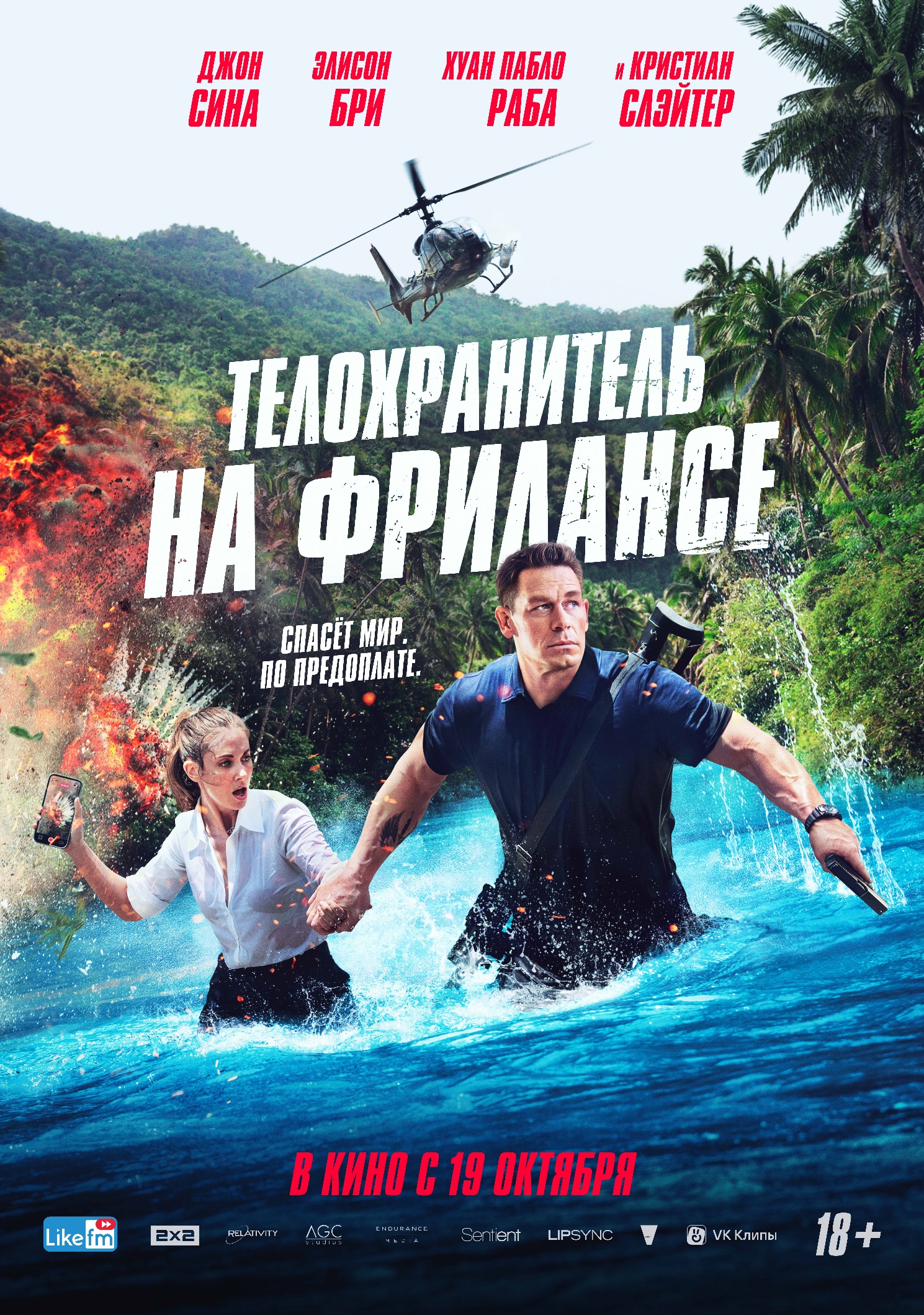 ТЕЛОХРАНИТЕЛЬ НА ФРИЛАНСЕFREELANCEДата релиза в России: 19 октябряЖанр: экшн-комедияРежиссер:Пьер Морель – «Заложница», «13-й район», «Из Парижа с любовью», «Ганмен», «Ночная смена»В ролях: Джон Сина – «Барби», «Отряд самоубийц», «Форсаж», «Круче некуда», «Бамблби», «На колесах», «Миротворец»Элисон Бри – 2 номинации на премию «Золотой глобус»; «Горе-творец», «Девушка, подающая надежды», «Сообщество», «Безумцы», «Блеск»Кристиан Слэйтер – премия «Золотой глобус»; «Имя розы», «Смертельное влечение», «Настоящая любовь», «Интервью с вампиром», «Мистер Робот»Хуан Пабло Раба – «Выстрел в пустоту», «Багровая мята», «Нарко», «Агенты «Щ.И.Т.»», «Шесть», «Моя прекрасная толстушка»Элис Ив – «Стартрек: Возмездие», «Люди в чёрном 3», «Репродукция», «Прежде чем мы расстанемся», «Полный облом», «Ворон», «Хокинг», «Корабль призраков»Бывший оперативник спецназа променял полную экшна жизнь на серые будни в офисе. С неохотой он все-таки соглашается на простую, но высокооплачиваемую подработку – сопровождать журналистку в командировке, пока та берет интервью у обаятельного диктатора. Однако на месте они внезапно попадают в эпицентр полномасштабного переворота. Теперь, чтобы спасти всех, телохранителю на фрилансе пригодятся все его боевые навыки, ведь предоплата уже внесена. Постер: https://portal.volga.film/~QsA3jТрейлер: https://youtu.be/tjcoWP7si7shttps://portal.volga.film/~h9CCQКадры: https://portal.volga.film/~oS0syМэйсон Петтиц (Джон Сина) не доучился всего год в юридической школе, решив начать строить карьеру в армии. После интенсивных тренировок его направляют на задание в Палдонию (Южная Африка). Отряду поручено убийство президента страны Хуана Артуро Венегаса (Хуан Пабло Раба). Однако миссия идёт не по плану – вертолёт сбивают выстрелом из базуки, и половина отряда погибает.Мэйсон не в силах справиться с этой ситуацией и возвращается к своей семье, пытаясь перепрофилироваться на юриста. Но однажды к нему приходит его бывший сослуживец Себастьян (Кристиан Слейтер) и делает Мэйсону необычное предложение. Мэйсону представляется шанс вернуться в Палдонию и стать телохранителем журналистки Клэр Веллингтон (Элисон Бри), которая собирается взять интервью у того самого президента Хуана Артуро Венегаса. Мэйсон и Клэр вылетают в Палдонию и встречаются с Венегасом. Проезжая по стране, кортеж президента попадает в засаду, и Мэйсон реагирует жёстко и эффективно, тем самым доказывая свою ценность как телохранителя. Похоже, в стране назревает переворот, и трио вынуждено спасаться бегством. О РАБОТЕ НАД ФИЛЬМОМВ основе фильма «Телохранитель на фрилансе» лежит душевная приключенческая история, насыщенная необычными поворотами сюжета, динамичным экшном, юмором и напряжением между героями (Мэйсоном и Клэр). Оригинальную идею сценария Джейкобу Ленцу подсказали окружающие его люди и ситуации, в которые он попадал. «Мне интересны люди, которые посвятили себя определённой деятельности, а затем неожиданно оказались на обочине, – рассказывает сценарист. – Один мой друг служил в армейском спецназе, но был ранен и списан по недееспособности. В один момент он превратился в гражданского и был вынужден поддерживать беседы о недвижимости, профессиональном спорте и всём прочем, что его не особо интересовало. Это было непросто. Он казался тигром, загнанным в клетку. Примерно то же самое происходило и с другими бывалыми солдатами, и со многими представителями иных уникальных, сложных профессий, которые неожиданно для себя оказывались погружены в рутину повседневной жизни и были вынуждены притворяться, что она им нравится. Скорость их жизни снижалась с 300 км/ч до 5 км/ч. Наверное, кому-то эта тема более близка, понятна, кому то менее. Меня она заинтересовала. И, разумеется, это касалось не только профессии военных. Взять хотя бы журналистику – репортёры переживают примерно те же эмоции. Так появился персонаж Клэр. Кроме того, я читал много необычных историй про наёмников. Добавив сюда стремление к корпоративной власти, я получил черновик сценария».Продюсер Стив Ричардс усердно и целенаправленно искал именно такие истории и буквально влюбился в сценарий: «Мне всегда хотелось снять экшн-комедию в джунглях. Для этого фильма мы черпали вдохновение в фильме «Роман с камнем» – из этой картины мы почерпнули гармоничную комбинацию юмора и напряжения между героями. Кроме того, мне хотелось попробовать показать невероятные колумбийские ландшафты в контексте жанра. Я бы сказал, что Палдония стала самостоятельным персонажем фильма. Джунгли сделали динамичные сцены ещё более захватывающими». «Телохранитель на фрилансе» во многом строится на гармоничном сочетании различных элементов. Режиссёр Пьер Морель охотно взялся за решение этой головоломки. «Сложность состоит в том, чтобы найти баланс между сексуальным влечением персонажей, динамичным экшном и разрядкой юмором. Только так может получиться хорошая экшн-комедия, – убеждён Морель. – В этом нам очень помогло взаимопонимание актёров. Джон Сина, Элисон Бри и Хуан Пабло, с которым я уже работал ранее, отлично понимали друг друга. Именно благодаря этому взаимопониманию фильм превратился в головокружительный эмоциональный аттракцион. Именно такие фильмы интереснее всего смотреть».Продюсеры и Морель по достоинству оценили подобранный актёрский состав. «Нам очень повезло заполучить Джона Сину, – рассказывает режиссёр. – Начав работать над фильмом, мы уже разглядели в нём потенциал, но это было до успеха «Миротворца». У Джона отличное чувство юмора и, разумеется, он способен сам выполнять многие трюки – благо, физическая форма позволяет. Но что самое интересное – ему удалось передать и некоторую уязвимость своего персонажа – ведь он играет обычного мужчину. Он оказывается в мире, который всеми силами стремился забыть».«В Элисон самое замечательное – её универсальность, – продолжает Морель. – Она способна буквально на всё. Можно сказать, что она – настоящий швейцарский нож для режиссёра. Она феноменальна в комедийных моментах. И в драматических сценах она очень убедительна. Как по мне, она просто фантастическая. Она не хочет ограничиваться какой-то одной нишей».Морель также был рад вновь поработать с Хуаном Пабло Рабой, который сыграл президента Хуана Артуро Венегаса. «Я обожаю Хуана Пабло, – признаётся режиссёр. – Мы встретились с ним на съёмках фильма «Багровая мята». За время съёмок я увидел в нём большой потенциал, больший, чем тот, каким мог бы обладать «банальный мрачный злодей». В «Телохранителе» зрителям изначально будет казаться, что его герой – злодей и диктатор. По ходу развития сюжета становится ясно, что это достаточно эксцентричный персонаж с чувством юмора. А в финале он оказывается отличным парнем. Сцены с его участием получились по-настоящему смешными. Его герой – комичный компонент фильма. Он постоянно попадает в какие-то забавные ситуации, а всем остальным приходится из этих ситуаций выкручиваться». Морель и продюсерская группа сошлись в решении полагаться на реальные эффекты и трюки, а не на обильные компьютерные спецэффекты. «Мне кажется, реалистичность – это здорово, однако она всё реже и реже встречается в фильмах, – объясняет Морель. – Я стремлюсь дать актёрам возможность выкладываться по полной программе. У нас не будет никаких нарисованных на компьютерах фантастических тварей. Джон, Элисон и Хуан Пабло окажутся в эпицентре реальных событий, и, думаю, зрители это заметят и оценят. Именно ради этого наша аудитория идёт в кино».О ЗАКАДРОВОЙ КОМАНДЕДжейкоб Ленц (сценарист) на протяжении восьми лет писал сценарии для программы «Джимми Киммел в прямом эфире». Среди других его работ стоит отметить сериалы Munchie the Agent, «Эд» и Animal Nation с Энтони Андерсоном. Ленц выступил автором и соавтором трёх книг: There’s No I in Office (с Полом Кехорцем), The Animal Review (со Стивом Нэшем) и Electing Jesse Ventura.  Самой запоминающейся работой Пьера Мореля (режиссёр) стал современный крупнобюджетный французский триллер «Заложница», собравший в мировом прокате почти $300 млн. Было снято два продолжения и телевизионный сериал по мотивам оригинального фильма. «Заложница» стала самой успешной независимой франшизой в истории, собрав $1 млрд.Также Морель снял франкоязычный боевик «13-й район», который был признан культовым. Был снял англоязычный ремейк, не говоря уже о том, что картина вдохновила целое поколение режиссёров, работающих в жанре «боевик», включая режиссёра фильма «Казино Рояль» про Джеймса Бонда.Свою карьеру в кинематографе Морель начал с должности оператора, сотрудничая с Люком Бессоном («Такси»), Луи Летерье («Перевозчик»), Нэнси Майерс («Любовь по правилам и без») и Джонатаном Демме («Правда о Чарли»).Кинозрителям Морель знаком по французскому боевику «Из Парижа с любовью»; шпионской драме «Ганмен» с обладателями премии «Оскар» Шоном Пенном, Хавьером Бардемом и Марком Райлэнсом. Он также снял триллер студий STX и Lakeshore «Багровая мята» с Дженнифер Гарнер в главной роли. Для телевизионного эфира Морель работал в амплуа режиссёра и исполнительного продюсера над медицинским сериалом NBC «Ночная смена» (первые пять сезонов) и фантастическим сериалом ABC Zero Hour. Интересы Мореля представляют United Talent Agency, Рене Таб из Sentient, а также его юрист Гретхен Раш. ОБ АКТЁРАХДжон Сина (Мэйсон Петтиц) – актёр, продюсер, предприниматель, писатель, филантроп и суперзвезда WWE.Недавно Сина исполнил главную роль в оригинальном сериале HBO «Миротворец», сценаристом и режиссёром которого является Джеймс Ганн. Впервые персонаж был представлен зрителям в 2021 году в фантастическом боевике Джеймса Ганна «Отряд самоубийц: миссия навылет» студии Warner Brothers. В том же 2021-м Сина сыграл Джейкоба Торетто в фильме Джастина Лина «Форсаж 9» студии Universal Pictures. Он также снялся в комедии для взрослых «Друзья по отпуску», которая стала лучшим оригинальным фильмом на Hulu в истории стримингового проката.В 2022 году Сина появился на больших экранах в политическом триллере Эми Райс «Независимый». В ближайшее время актёра можно будет увидеть в шпионском триллере Мэттью Вона «Аргайл». Он снялся в спродюсированном Джеймсом Ганном фильме Warner Brothers «Койот против «Акме»» режиссёра Дэйва Грина, а также в сиквеле фильма «Друзья по отпуску» режиссёра Клэя Тэрвера.Среди других значимых работ Сины стоит отметить роли в семейной комедии Paramount «Игры с огнём», в фантастическом боевике «Бамблби», спиноффе франшизы «Трансформеры» и в комедийной драме студии Universal «Секса не будет!!!». Также ранее актера можно было увидеть в фильмах «Стена», «Сестры», «Здравствуй, папа, Новый год!» и в популярной комедии студии Universal «Девушка без комплексов». Голос актёра знаком и любителям мультфильмов – он озвучил главную роль в номинированном на «Оскар» анимационном фильме студии 20th Century Fox «Фердинанд». В основу сценария картины режиссёра Карлоса Салданы был положен сюжет знаменитой детской книги.Сейчас Сина – ведущий ТВ-шоу Wipeout на TBS, он работает в кадре вместе с Николь Байер. Премьера шоу состоялась в 2021 году. Актёр появлялся в эфире в программах «Субботним вечером в прямом эфире», The Espys, «Сегодня», «Шоу Эллен ДеДженерес», American Grit, «Ты умнее пятиклассника?», а также на церемонии вручения Nickelodeon Kids Choice Award в 2017 и 2018 годах.В 2021 году Сина появился в рекламе Mountain Dew Major Melon, посвящённой Суперкубку. Годом ранее он снялся с Джимми Фэллоном в посвящённой Суперкубку рекламе Michelob Ultra и дебютировал в студии озвучания, работая над роликом Honda для финальных игр NBA. Кроме того, Сина является представителем компаний Experian и Hefty. В апреле 2021 года вышли две книги под авторством Сины: Do Your Best Everyday To Do Your Best Everyday (коллекция воодушевляющих детских цитат) и Be A Work In Progress (сборник для взрослых). Сина также является автором комиксов Elbow Grease, занимавших первое место в списке бестселлеров New York Times. В книге автор делится историями из своей жизни о тяжёлой работе, упорности и взаимопомощи. Всему этому он научился у четырёх своих братьев. Более десяти лет Сина представляет WWE, его личный бренд оценивается компанией в $100 млн. Винс Макмэн как-то назвал Сину «Бэйбом Рутом WWE». Актёр выступил исполнительным продюсером и озвучил закадровый текст в документальном сериале WWE Evil для канала Peacock. Сина рассказал о самых коварных злодеях вселенной WWE и о влиянии рестлинга на современную культуру.Сина много времени посвящает сотрудничеству с благотворительными организациями, включая американский фонд Make-A-Wish. Актёр является одним из самых востребованных «исполнителей желаний» и даже поставил рекорд, осуществив более 600 желаний, более чем у любой другой знаменитости или спортсмена, участвующих в деятельности фонда. Кроме того, Джон Сина сотрудничает с фондом FITOPS.Недавно актёр снялся в социальном ролике Love Has No Labels рекламной кампании We Are America, призванной нивелировать межнациональные распри на территории США. Сина очень активен в социальных сетях. Элисон Бри (Клэр Веллингтон) была дважды номинирована на премию «Золотой Глобус» и пять раз – на премию Гильдии киноактёров. Она по праву считается одной из самых талантливых актрис в киноиндустрии.Недавно Бри можно было увидеть в фильме Джеффа Бэйны «Кружи меня», над которым она также работала как соавтор сценария и продюсер. В кадре ей компанию составили Алессандро Нивола, Молли Шеннон и Обри Плаза. Премьера картины состоялась на кинофестивале SXSW в 2022 году. В кинотеатральный прокат и на VOD картина вышла 19 августа 2022 года.Бри можно было увидеть на канале Apple TV+ в сериале «Пронзительно громко» с Хью Дэнси. Премьера сериала состоялась 15 апреля 2022 года. Также недавно Бри появилась на экранах в комедийной мелодраме Дэйва Франко «Кто-то, кого я знал» с Эми Седарис и Джеем Эллисом. В 2020 году Бри снялась в триллере Эмиральд Феннел «Девушка, подающая надежды» с Кэри Маллиган. Премьера картины состоялась на кинофестивале «Сандэнс» в 2020 году. Focus Features выпустила фильм в международный прокат 25 декабря того же года. В 2021-м триллер получил премию «Оскар» в номинации «Лучший оригинальный сценарий», был номинирован на премию в категории «Лучший фильм года», а также на ряд других престижных премий. Картина получила премию BAFTA в номинациях «Исключительный британский фильм года» и «Лучший сценарий». В 2020 году Бри снялась в режиссёрском дебюте Дэйва Франко «Кто не спрятался» с Дэном Стивенсом. Картина лидировала по кассовым сборам на протяжении двух первых недель проката и была номинирована на премию «Выбор кинокритиков» в категории «Лучший фильм ужасов» в 2021 году.В начале 2020-го Бри снялась в остросюжетной драме Джеффа Бэйны «Наездница», выступив также соавтором сценария и продюсером. Бри дебютировала в новом для себя амплуа. Премьера картины состоялась на кинофестивале «Сандэнс». Бри также снялась в комедийной мелодраме Клеи ДюВалл «Самый счастливый сезон» с Кристен Стюарт, Дэн Леви и Маккензи Дэвис. Картина вышла на канале Hulu 25 ноября 2020 года. Фильм получил весьма лестные рецензии и премию GLAAD Media Award 2021 года в номинации «Исключительный фильм, вышедший в широкий прокат».Бри прославила главная роль в номинированном на «Эмми» сериале канала Netflix «Блеск», который транслировался на протяжении трёх сезонов. За эту роль она была номинирована на «Золотой Глобус» в категории «Лучшая актриса в телевизионном сериале – мюзикле или комедии». Она была номинирована на премию Гильдии киноактёров в четырёх номинациях, включая «Лучшая актриса в комедийном сериале» и «Исключительный актёрский состав в комедийном сериале» в 2019 и 2020 годах. Во время работы над третьим сезоном Бри дебютировала в режиссёрском амплуа, сняв эпизод Hollywood Homecoming. Она снималась в получившем множество премий сериале «Безумцы», отмеченном премией Гильдии киноактёров в номинации «Исключительный актёрский состав в драматическом сериале» в 2009 году. Сериал получил 4 премии «Эмми», 3 премии «Золотой Глобус», 2 премии BAFTA, 8 премий AFI и премию Пибоди. Параллельно со своей работой на съёмочной площадке сериала «Безумцы» Бри успела сняться в ситкоме «Сообщество». За роль Энни Эдисон она была номинирована на премию «Выбор кинокритиков» в категории «Лучшая актриса в роли второго плана в комедийном сериале» в 2018 году. В 2012-м сериал получил премию «Выбор кинокритиков» в номинации «Лучший комедийный сериал».Среди полнометражных фильмов с участием Бри стоит отметить номинированную на «Оскар» драму Стивена Спилберга «Секретное досье» с Мэрил Стрип, номинированный на «Золотой Глобус» байопик Джеймс Франко «Горе-творец», комедийную мелодраму Лесли Хэдланд «Любовь без обязательств» с Джейсоном Судейкисом, фильмы Джеффа Бэйны «Джоши» и «Малые часы» с Обри Плазой и Дэйвом Франко, комедийную мелодраму Николаса Столлера «Немножко женаты» с Эмили Блант и Джейсоном Сигелом; криминальную комедию Этана Коэна «Крепись!» с Уиллом Ферреллом и Кевином Хартом; комедийную мелодраму «В активном поиске» с Дакотой Джонсон и Ребел Уилсон; триллер Уэса Крэйвена «Крик 4»; комедийную драму «Короли лета» и комедийную мелодраму «Важная дата» с Лиззи Каплан. Бри выступила режиссёром одного из эпизодов документального сериала MARVEL 616, который вышел в эфир на канале Disney+ в 2020 году.Бри озвучила одного из персонажей во франшизе «Лего Фильм», которая собрала в мировом прокате более $660 млн., а также в анимационном фильме «Дитя погоды» с Ли Пейсом и Ризом Ахмедом. Актриса озвучила Диану в первом анимационном сериале для взрослых студии Netflix «Конь БоДжек», который был номинирован на «Эмми» в категории «Исключительная анимационная программа» в 2019 и 2020 годах и на премию «Энни» в четырёх категориях, включая «Лучшая телепрограмма для массовой аудитории» (сериал получил эти премии в 2019 и 2020 годах). В 2016 году «Конь БоДжек» получил премию «Выбор кинокритиков» в номинации «Лучший анимационный сериал». В 2017-м Бри была номинирована на «Энни» в категории «Исключительные достижения в озвучании анимационных телесериалов и радиопостановок».Критики по достоинству оценили игру Хуана Пабло Рабы (Хуан Артуро Венегас) в номинированном на «Золотой Глобус» сериале Netflix «Нарко» с Вагнером Моурой в главной роли. Недавно Раба закончил сниматься в сериале Apple TV+ «Эхо-3» продюсера Марка Боала. Актёр снимался в третьем оригинальном колумбийском сериале Netflix «Дикий округ» с Кристиной Уманьей. Кроме того, актера можно было увидеть в криминальном сериале канала Paramount + «Койот» в компании Майкла Чиклиса. Кинозрителям актёр знаком по ролям в триллере Роберта Лоренца «Заступник» с Лиамом Нисоном, в триллере Пьера Мореля «Багровая мята» с Дженнифер Гарнер и в независимом фильме Пола Кампфа «Арестант no name» с Джоном Хёрдом, Лоренсом Фишбёрном и Эдвардом Джеймсом Олмосом. Запоминающуюся роль Раба сыграл в независимой драме Рика Романа «Выстрел в пустоту» студии Relativity. Актёр также сыграл главную роль в первом испаноязычном фильме Netflix «7 лет» и в биографической драме «33» с Жюльет Бинош и Антонио Бандерасом. 